توزيع المقرر على أسابيع الفصل الدراسي الثاني لمادة التربية البدنية ( سادس ابتدائي ) الأسبوع الأولالأسبوع الثانيالأسبوع الثالث الأسبوع الرابعالأسبوع الخامسالأسبوع السادس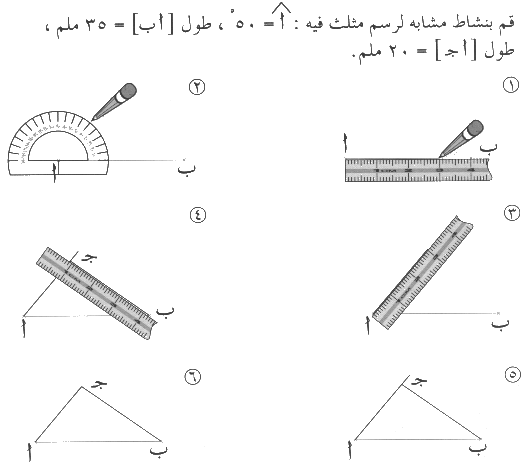 الدحرجة الأمامية من المشي الحرجة الأمامية المكورة من الوقوف علي الرأس  الوقوف علي اليدين  الشقلبة الجانبية علي اليدين (العجلة)  القفز داخلا علي المهر بالعرض تمرير الكرة بالأصابع إلي الأعلى وإلي الخلف الأسبوع السابعالأسبوع الثامن الأسبوع التاسع الأسبوع العاشر الأسبوع الحادي عشرالأسبوع الثاني عشر تمرير الكرة من أسفل بالساعدين إلي الأعلى وإلي الخلف الإرسال المواجه من الأعلى بعض القوانين في الكرة الطائرة  التمريرة المرتدة باليدين  التمريرة البسيطة من أسفل بيد واحدة  المحاورة بالكرة الأسبوع الثالث عشرالأسبوع الرابع عشرالأسبوع الخامس عشر الأسبوع السادس عشرالأسبوع السابع عشرالأسبوع الثامن عشر تصويب الكرة من الثبات" كرة الطاولة "صد الكرة بوجهوظهر المضرب بعض القوانين في كرة الطاولةيتم اختيارها مشاركة مع الطلاباختبارات الفصل الدراسي الثانياختبارات الفصل الدراسي الثاني